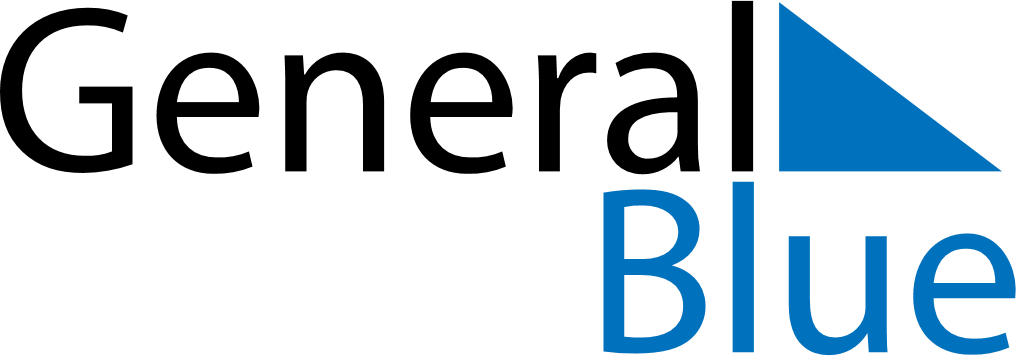 May 2024May 2024May 2024May 2024SpainSpainSpainMondayTuesdayWednesdayThursdayFridaySaturdaySaturdaySunday123445Labour DayMother’s Day6789101111121314151617181819Pentecost20212223242525262728293031